INDICAÇÃO Nº 7485/2017Indica ao Poder Executivo Municipal a roçagem do mato e limpeza na praça situada entre as Ruas Guaratinguetá e Rua do Cacau no Jd. Esmeralda.Excelentíssimo Senhor Prefeito Municipal, Nos termos do Art. 108 do Regimento Interno desta Casa de Leis, dirigimo-nos a Vossa Excelência para sugerirmos que, por intermédio do Setor competente, seja executada a roçagem do mato alto e limpeza na praça entre as ruas Guaratinguetá e Cacau nas proximidades do Pronto Socorro “Dr. Afonso Ramos”, neste município. Justificativa:Conforme visita realizada “in loco”, estes vereadores puderam constatar as condições que se encontram o referido local. Fato este que prejudica as condições de uso e potencializa surgimento de insetos e acúmulo de lixo.Plenário “Dr. Tancredo Neves”, em 22/09/2017.Edivaldo Meira – Isac Sorillo – Joel do Gásvereadores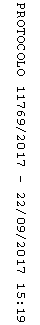 